Samata-Gowa, 31 Agustus 2017Dosen Pengampu,Santih Anggereni, S.Si., M.Pd.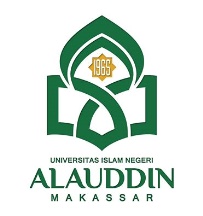 UNIVERSITAS ISLAM NEGERI ALAUDDIN MAKASSARFAKULTAS TARBIYAH DAN KEGURUANPROGRAM STUDI PENDIDIKAN FISIKAUNIVERSITAS ISLAM NEGERI ALAUDDIN MAKASSARFAKULTAS TARBIYAH DAN KEGURUANPROGRAM STUDI PENDIDIKAN FISIKAUNIVERSITAS ISLAM NEGERI ALAUDDIN MAKASSARFAKULTAS TARBIYAH DAN KEGURUANPROGRAM STUDI PENDIDIKAN FISIKAUNIVERSITAS ISLAM NEGERI ALAUDDIN MAKASSARFAKULTAS TARBIYAH DAN KEGURUANPROGRAM STUDI PENDIDIKAN FISIKAUNIVERSITAS ISLAM NEGERI ALAUDDIN MAKASSARFAKULTAS TARBIYAH DAN KEGURUANPROGRAM STUDI PENDIDIKAN FISIKAUNIVERSITAS ISLAM NEGERI ALAUDDIN MAKASSARFAKULTAS TARBIYAH DAN KEGURUANPROGRAM STUDI PENDIDIKAN FISIKAUNIVERSITAS ISLAM NEGERI ALAUDDIN MAKASSARFAKULTAS TARBIYAH DAN KEGURUANPROGRAM STUDI PENDIDIKAN FISIKAUNIVERSITAS ISLAM NEGERI ALAUDDIN MAKASSARFAKULTAS TARBIYAH DAN KEGURUANPROGRAM STUDI PENDIDIKAN FISIKAUNIVERSITAS ISLAM NEGERI ALAUDDIN MAKASSARFAKULTAS TARBIYAH DAN KEGURUANPROGRAM STUDI PENDIDIKAN FISIKAUNIVERSITAS ISLAM NEGERI ALAUDDIN MAKASSARFAKULTAS TARBIYAH DAN KEGURUANPROGRAM STUDI PENDIDIKAN FISIKAUNIVERSITAS ISLAM NEGERI ALAUDDIN MAKASSARFAKULTAS TARBIYAH DAN KEGURUANPROGRAM STUDI PENDIDIKAN FISIKAUNIVERSITAS ISLAM NEGERI ALAUDDIN MAKASSARFAKULTAS TARBIYAH DAN KEGURUANPROGRAM STUDI PENDIDIKAN FISIKARENCANA PEMBELAJARAN SEMESTERRENCANA PEMBELAJARAN SEMESTERRENCANA PEMBELAJARAN SEMESTERRENCANA PEMBELAJARAN SEMESTERRENCANA PEMBELAJARAN SEMESTERRENCANA PEMBELAJARAN SEMESTERRENCANA PEMBELAJARAN SEMESTERRENCANA PEMBELAJARAN SEMESTERRENCANA PEMBELAJARAN SEMESTERRENCANA PEMBELAJARAN SEMESTERRENCANA PEMBELAJARAN SEMESTERRENCANA PEMBELAJARAN SEMESTERRENCANA PEMBELAJARAN SEMESTERRENCANA PEMBELAJARAN SEMESTERMata KuliahMata KuliahMata KuliahKodeKodeKodeRumpun Mata KuliahRumpun Mata KuliahRumpun Mata KuliahBobot (SKS)SemesterSemesterTgl PenyusunanTgl PenyusunanFisika Dasar 2Fisika Dasar 2Fisika Dasar 2PFS1328PFS1328PFS1328Pendidikan FisikaPendidikan FisikaPendidikan Fisika3 SKSII (Dua)II (Dua)31 Agustus 201731 Agustus 2017OTORISASIOTORISASIOTORISASIDosen PengampuDosen PengampuDosen PengampuDosen PengampuKoordinator RMKKoordinator RMKKoordinator RMKKetua ProdiKetua ProdiKetua ProdiKetua ProdiOTORISASIOTORISASIOTORISASISantih Anggereni, S.Si., M.Pd.Santih Anggereni, S.Si., M.Pd.Santih Anggereni, S.Si., M.Pd.Santih Anggereni, S.Si., M.Pd.Santih Anggereni, S.Si., M.Pd.Santih Anggereni, S.Si., M.Pd.Santih Anggereni, S.Si., M.Pd.Dr. H. Muhammad Qaddafi, M.Si.Dr. H. Muhammad Qaddafi, M.Si.Dr. H. Muhammad Qaddafi, M.Si.Dr. H. Muhammad Qaddafi, M.Si.Capaian Pembelajaran (CP)Capaian Pembelajaran (CP)Capaian Pembelajaran (CP)CPL PRODICPL PRODICPL PRODICPL PRODICPL PRODICPL PRODICPL PRODICPL PRODICPL PRODICPL PRODICPL PRODICapaian Pembelajaran (CP)Capaian Pembelajaran (CP)Capaian Pembelajaran (CP)Setelah mengikuti mata kuliah ini maka mahasiswa mampu:Menguasai substansi materi, struktur, konsep, dan pola piker keilmuan fisika dan pendidikan fisika di sekolah/madrasah.Setelah mengikuti mata kuliah ini maka mahasiswa mampu:Menguasai substansi materi, struktur, konsep, dan pola piker keilmuan fisika dan pendidikan fisika di sekolah/madrasah.Setelah mengikuti mata kuliah ini maka mahasiswa mampu:Menguasai substansi materi, struktur, konsep, dan pola piker keilmuan fisika dan pendidikan fisika di sekolah/madrasah.Setelah mengikuti mata kuliah ini maka mahasiswa mampu:Menguasai substansi materi, struktur, konsep, dan pola piker keilmuan fisika dan pendidikan fisika di sekolah/madrasah.Setelah mengikuti mata kuliah ini maka mahasiswa mampu:Menguasai substansi materi, struktur, konsep, dan pola piker keilmuan fisika dan pendidikan fisika di sekolah/madrasah.Setelah mengikuti mata kuliah ini maka mahasiswa mampu:Menguasai substansi materi, struktur, konsep, dan pola piker keilmuan fisika dan pendidikan fisika di sekolah/madrasah.Setelah mengikuti mata kuliah ini maka mahasiswa mampu:Menguasai substansi materi, struktur, konsep, dan pola piker keilmuan fisika dan pendidikan fisika di sekolah/madrasah.Setelah mengikuti mata kuliah ini maka mahasiswa mampu:Menguasai substansi materi, struktur, konsep, dan pola piker keilmuan fisika dan pendidikan fisika di sekolah/madrasah.Setelah mengikuti mata kuliah ini maka mahasiswa mampu:Menguasai substansi materi, struktur, konsep, dan pola piker keilmuan fisika dan pendidikan fisika di sekolah/madrasah.Setelah mengikuti mata kuliah ini maka mahasiswa mampu:Menguasai substansi materi, struktur, konsep, dan pola piker keilmuan fisika dan pendidikan fisika di sekolah/madrasah.Capaian Pembelajaran (CP)Capaian Pembelajaran (CP)Capaian Pembelajaran (CP)CP MKCP MKCP MKCP MKCP MKCP MKCP MKCP MKCP MKCP MKCP MKCapaian Pembelajaran (CP)Capaian Pembelajaran (CP)Capaian Pembelajaran (CP)1Menjelaskan tentang konsep muatan listrik, gaya listrik, kuat medan listrik , potensial listrik, energi potensial listrik, serta penerapannya pada keping sejajarMenjelaskan tentang konsep muatan listrik, gaya listrik, kuat medan listrik , potensial listrik, energi potensial listrik, serta penerapannya pada keping sejajarMenjelaskan tentang konsep muatan listrik, gaya listrik, kuat medan listrik , potensial listrik, energi potensial listrik, serta penerapannya pada keping sejajarMenjelaskan tentang konsep muatan listrik, gaya listrik, kuat medan listrik , potensial listrik, energi potensial listrik, serta penerapannya pada keping sejajarMenjelaskan tentang konsep muatan listrik, gaya listrik, kuat medan listrik , potensial listrik, energi potensial listrik, serta penerapannya pada keping sejajarMenjelaskan tentang konsep muatan listrik, gaya listrik, kuat medan listrik , potensial listrik, energi potensial listrik, serta penerapannya pada keping sejajarMenjelaskan tentang konsep muatan listrik, gaya listrik, kuat medan listrik , potensial listrik, energi potensial listrik, serta penerapannya pada keping sejajarMenjelaskan tentang konsep muatan listrik, gaya listrik, kuat medan listrik , potensial listrik, energi potensial listrik, serta penerapannya pada keping sejajarMenjelaskan tentang konsep muatan listrik, gaya listrik, kuat medan listrik , potensial listrik, energi potensial listrik, serta penerapannya pada keping sejajarMenjelaskan tentang konsep muatan listrik, gaya listrik, kuat medan listrik , potensial listrik, energi potensial listrik, serta penerapannya pada keping sejajarCapaian Pembelajaran (CP)Capaian Pembelajaran (CP)Capaian Pembelajaran (CP)2Menerapkan prinsip-prinsip dan karakteristik rangkaian arus searah dan aplikasinyaMenerapkan prinsip-prinsip dan karakteristik rangkaian arus searah dan aplikasinyaMenerapkan prinsip-prinsip dan karakteristik rangkaian arus searah dan aplikasinyaMenerapkan prinsip-prinsip dan karakteristik rangkaian arus searah dan aplikasinyaMenerapkan prinsip-prinsip dan karakteristik rangkaian arus searah dan aplikasinyaMenerapkan prinsip-prinsip dan karakteristik rangkaian arus searah dan aplikasinyaMenerapkan prinsip-prinsip dan karakteristik rangkaian arus searah dan aplikasinyaMenerapkan prinsip-prinsip dan karakteristik rangkaian arus searah dan aplikasinyaMenerapkan prinsip-prinsip dan karakteristik rangkaian arus searah dan aplikasinyaMenerapkan prinsip-prinsip dan karakteristik rangkaian arus searah dan aplikasinyaCapaian Pembelajaran (CP)Capaian Pembelajaran (CP)Capaian Pembelajaran (CP)3Menganalisis rangkaian arus listrik searah.Menganalisis rangkaian arus listrik searah.Menganalisis rangkaian arus listrik searah.Menganalisis rangkaian arus listrik searah.Menganalisis rangkaian arus listrik searah.Menganalisis rangkaian arus listrik searah.Menganalisis rangkaian arus listrik searah.Menganalisis rangkaian arus listrik searah.Menganalisis rangkaian arus listrik searah.Menganalisis rangkaian arus listrik searah.Capaian Pembelajaran (CP)Capaian Pembelajaran (CP)Capaian Pembelajaran (CP)4Menerapkan konsep medan  magnetik pada beberapa produk teknologiMenerapkan konsep medan  magnetik pada beberapa produk teknologiMenerapkan konsep medan  magnetik pada beberapa produk teknologiMenerapkan konsep medan  magnetik pada beberapa produk teknologiMenerapkan konsep medan  magnetik pada beberapa produk teknologiMenerapkan konsep medan  magnetik pada beberapa produk teknologiMenerapkan konsep medan  magnetik pada beberapa produk teknologiMenerapkan konsep medan  magnetik pada beberapa produk teknologiMenerapkan konsep medan  magnetik pada beberapa produk teknologiMenerapkan konsep medan  magnetik pada beberapa produk teknologiCapaian Pembelajaran (CP)Capaian Pembelajaran (CP)Capaian Pembelajaran (CP)5Menjelaskan konsep induksi elektromagnetikMenjelaskan konsep induksi elektromagnetikMenjelaskan konsep induksi elektromagnetikMenjelaskan konsep induksi elektromagnetikMenjelaskan konsep induksi elektromagnetikMenjelaskan konsep induksi elektromagnetikMenjelaskan konsep induksi elektromagnetikMenjelaskan konsep induksi elektromagnetikMenjelaskan konsep induksi elektromagnetikMenjelaskan konsep induksi elektromagnetikCapaian Pembelajaran (CP)Capaian Pembelajaran (CP)Capaian Pembelajaran (CP)6Menganalisis aliran arus dalam  rangkaian  R-C-LMenganalisis aliran arus dalam  rangkaian  R-C-LMenganalisis aliran arus dalam  rangkaian  R-C-LMenganalisis aliran arus dalam  rangkaian  R-C-LMenganalisis aliran arus dalam  rangkaian  R-C-LMenganalisis aliran arus dalam  rangkaian  R-C-LMenganalisis aliran arus dalam  rangkaian  R-C-LMenganalisis aliran arus dalam  rangkaian  R-C-LMenganalisis aliran arus dalam  rangkaian  R-C-LMenganalisis aliran arus dalam  rangkaian  R-C-LCapaian Pembelajaran (CP)Capaian Pembelajaran (CP)Capaian Pembelajaran (CP)7Menerapkan konsep gelombangMenerapkan konsep gelombangMenerapkan konsep gelombangMenerapkan konsep gelombangMenerapkan konsep gelombangMenerapkan konsep gelombangMenerapkan konsep gelombangMenerapkan konsep gelombangMenerapkan konsep gelombangMenerapkan konsep gelombangCapaian Pembelajaran (CP)Capaian Pembelajaran (CP)Capaian Pembelajaran (CP)8Menganalisis karakteristik bunyi sebagai gelombang dan aplikasinyaMenganalisis karakteristik bunyi sebagai gelombang dan aplikasinyaMenganalisis karakteristik bunyi sebagai gelombang dan aplikasinyaMenganalisis karakteristik bunyi sebagai gelombang dan aplikasinyaMenganalisis karakteristik bunyi sebagai gelombang dan aplikasinyaMenganalisis karakteristik bunyi sebagai gelombang dan aplikasinyaMenganalisis karakteristik bunyi sebagai gelombang dan aplikasinyaMenganalisis karakteristik bunyi sebagai gelombang dan aplikasinyaMenganalisis karakteristik bunyi sebagai gelombang dan aplikasinyaMenganalisis karakteristik bunyi sebagai gelombang dan aplikasinyaCapaian Pembelajaran (CP)Capaian Pembelajaran (CP)Capaian Pembelajaran (CP)9Menerapkan prinsip dan konsep gelombang cahayaMenerapkan prinsip dan konsep gelombang cahayaMenerapkan prinsip dan konsep gelombang cahayaMenerapkan prinsip dan konsep gelombang cahayaMenerapkan prinsip dan konsep gelombang cahayaMenerapkan prinsip dan konsep gelombang cahayaMenerapkan prinsip dan konsep gelombang cahayaMenerapkan prinsip dan konsep gelombang cahayaMenerapkan prinsip dan konsep gelombang cahayaMenerapkan prinsip dan konsep gelombang cahayaCapaian Pembelajaran (CP)Capaian Pembelajaran (CP)Capaian Pembelajaran (CP)10Menerapkan alat-alat optik dalam kehidupan sehari-hariMenerapkan alat-alat optik dalam kehidupan sehari-hariMenerapkan alat-alat optik dalam kehidupan sehari-hariMenerapkan alat-alat optik dalam kehidupan sehari-hariMenerapkan alat-alat optik dalam kehidupan sehari-hariMenerapkan alat-alat optik dalam kehidupan sehari-hariMenerapkan alat-alat optik dalam kehidupan sehari-hariMenerapkan alat-alat optik dalam kehidupan sehari-hariMenerapkan alat-alat optik dalam kehidupan sehari-hariMenerapkan alat-alat optik dalam kehidupan sehari-hariCapaian Pembelajaran (CP)Capaian Pembelajaran (CP)Capaian Pembelajaran (CP)11Menjelaskan konsep-konsep fisika modernMenjelaskan konsep-konsep fisika modernMenjelaskan konsep-konsep fisika modernMenjelaskan konsep-konsep fisika modernMenjelaskan konsep-konsep fisika modernMenjelaskan konsep-konsep fisika modernMenjelaskan konsep-konsep fisika modernMenjelaskan konsep-konsep fisika modernMenjelaskan konsep-konsep fisika modernMenjelaskan konsep-konsep fisika modernDeskripsi Singkat MKDeskripsi Singkat MKDeskripsi Singkat MKMata Kuliah Fisika Dasar II ini merupakan matakuliah wajib bagi mahasiswa prodi pendidikan fisika. Mata kuliah ini didistribusikan pada semester II dan merupakan lanjutan dari Fisika Dasar I dan juga dirangkaian dengan praktikum. Ruang lingkup materinya meliputi hukum-hukum kelistrikan dan kemagnetan, hukum-hukum gelombang dan sifat-sifatnya, alat optik dan sifat-sifatnya, serta fisika modern.Mata Kuliah Fisika Dasar II ini merupakan matakuliah wajib bagi mahasiswa prodi pendidikan fisika. Mata kuliah ini didistribusikan pada semester II dan merupakan lanjutan dari Fisika Dasar I dan juga dirangkaian dengan praktikum. Ruang lingkup materinya meliputi hukum-hukum kelistrikan dan kemagnetan, hukum-hukum gelombang dan sifat-sifatnya, alat optik dan sifat-sifatnya, serta fisika modern.Mata Kuliah Fisika Dasar II ini merupakan matakuliah wajib bagi mahasiswa prodi pendidikan fisika. Mata kuliah ini didistribusikan pada semester II dan merupakan lanjutan dari Fisika Dasar I dan juga dirangkaian dengan praktikum. Ruang lingkup materinya meliputi hukum-hukum kelistrikan dan kemagnetan, hukum-hukum gelombang dan sifat-sifatnya, alat optik dan sifat-sifatnya, serta fisika modern.Mata Kuliah Fisika Dasar II ini merupakan matakuliah wajib bagi mahasiswa prodi pendidikan fisika. Mata kuliah ini didistribusikan pada semester II dan merupakan lanjutan dari Fisika Dasar I dan juga dirangkaian dengan praktikum. Ruang lingkup materinya meliputi hukum-hukum kelistrikan dan kemagnetan, hukum-hukum gelombang dan sifat-sifatnya, alat optik dan sifat-sifatnya, serta fisika modern.Mata Kuliah Fisika Dasar II ini merupakan matakuliah wajib bagi mahasiswa prodi pendidikan fisika. Mata kuliah ini didistribusikan pada semester II dan merupakan lanjutan dari Fisika Dasar I dan juga dirangkaian dengan praktikum. Ruang lingkup materinya meliputi hukum-hukum kelistrikan dan kemagnetan, hukum-hukum gelombang dan sifat-sifatnya, alat optik dan sifat-sifatnya, serta fisika modern.Mata Kuliah Fisika Dasar II ini merupakan matakuliah wajib bagi mahasiswa prodi pendidikan fisika. Mata kuliah ini didistribusikan pada semester II dan merupakan lanjutan dari Fisika Dasar I dan juga dirangkaian dengan praktikum. Ruang lingkup materinya meliputi hukum-hukum kelistrikan dan kemagnetan, hukum-hukum gelombang dan sifat-sifatnya, alat optik dan sifat-sifatnya, serta fisika modern.Mata Kuliah Fisika Dasar II ini merupakan matakuliah wajib bagi mahasiswa prodi pendidikan fisika. Mata kuliah ini didistribusikan pada semester II dan merupakan lanjutan dari Fisika Dasar I dan juga dirangkaian dengan praktikum. Ruang lingkup materinya meliputi hukum-hukum kelistrikan dan kemagnetan, hukum-hukum gelombang dan sifat-sifatnya, alat optik dan sifat-sifatnya, serta fisika modern.Mata Kuliah Fisika Dasar II ini merupakan matakuliah wajib bagi mahasiswa prodi pendidikan fisika. Mata kuliah ini didistribusikan pada semester II dan merupakan lanjutan dari Fisika Dasar I dan juga dirangkaian dengan praktikum. Ruang lingkup materinya meliputi hukum-hukum kelistrikan dan kemagnetan, hukum-hukum gelombang dan sifat-sifatnya, alat optik dan sifat-sifatnya, serta fisika modern.Mata Kuliah Fisika Dasar II ini merupakan matakuliah wajib bagi mahasiswa prodi pendidikan fisika. Mata kuliah ini didistribusikan pada semester II dan merupakan lanjutan dari Fisika Dasar I dan juga dirangkaian dengan praktikum. Ruang lingkup materinya meliputi hukum-hukum kelistrikan dan kemagnetan, hukum-hukum gelombang dan sifat-sifatnya, alat optik dan sifat-sifatnya, serta fisika modern.Mata Kuliah Fisika Dasar II ini merupakan matakuliah wajib bagi mahasiswa prodi pendidikan fisika. Mata kuliah ini didistribusikan pada semester II dan merupakan lanjutan dari Fisika Dasar I dan juga dirangkaian dengan praktikum. Ruang lingkup materinya meliputi hukum-hukum kelistrikan dan kemagnetan, hukum-hukum gelombang dan sifat-sifatnya, alat optik dan sifat-sifatnya, serta fisika modern.Mata Kuliah Fisika Dasar II ini merupakan matakuliah wajib bagi mahasiswa prodi pendidikan fisika. Mata kuliah ini didistribusikan pada semester II dan merupakan lanjutan dari Fisika Dasar I dan juga dirangkaian dengan praktikum. Ruang lingkup materinya meliputi hukum-hukum kelistrikan dan kemagnetan, hukum-hukum gelombang dan sifat-sifatnya, alat optik dan sifat-sifatnya, serta fisika modern.Materi Pembelajaran/Pokok Bahasan Materi Pembelajaran/Pokok Bahasan Materi Pembelajaran/Pokok Bahasan Listrik StatisListrik StatisListrik StatisListrik StatisListrik StatisListrik StatisListrik StatisListrik StatisListrik StatisListrik StatisListrik StatisMateri Pembelajaran/Pokok Bahasan Materi Pembelajaran/Pokok Bahasan Materi Pembelajaran/Pokok Bahasan Rangkaian Arus SearahRangkaian Arus SearahRangkaian Arus SearahRangkaian Arus SearahRangkaian Arus SearahRangkaian Arus SearahRangkaian Arus SearahRangkaian Arus SearahRangkaian Arus SearahRangkaian Arus SearahRangkaian Arus SearahMateri Pembelajaran/Pokok Bahasan Materi Pembelajaran/Pokok Bahasan Materi Pembelajaran/Pokok Bahasan Medan MagnetikMedan MagnetikMedan MagnetikMedan MagnetikMedan MagnetikMedan MagnetikMedan MagnetikMedan MagnetikMedan MagnetikMedan MagnetikMedan MagnetikMateri Pembelajaran/Pokok Bahasan Materi Pembelajaran/Pokok Bahasan Materi Pembelajaran/Pokok Bahasan Induksi ElektromagnetikInduksi ElektromagnetikInduksi ElektromagnetikInduksi ElektromagnetikInduksi ElektromagnetikInduksi ElektromagnetikInduksi ElektromagnetikInduksi ElektromagnetikInduksi ElektromagnetikInduksi ElektromagnetikInduksi ElektromagnetikMateri Pembelajaran/Pokok Bahasan Materi Pembelajaran/Pokok Bahasan Materi Pembelajaran/Pokok Bahasan Arus Bolak-BalikArus Bolak-BalikArus Bolak-BalikArus Bolak-BalikArus Bolak-BalikArus Bolak-BalikArus Bolak-BalikArus Bolak-BalikArus Bolak-BalikArus Bolak-BalikArus Bolak-BalikMateri Pembelajaran/Pokok Bahasan Materi Pembelajaran/Pokok Bahasan Materi Pembelajaran/Pokok Bahasan Gejala GelombangGejala GelombangGejala GelombangGejala GelombangGejala GelombangGejala GelombangGejala GelombangGejala GelombangGejala GelombangGejala GelombangGejala GelombangMateri Pembelajaran/Pokok Bahasan Materi Pembelajaran/Pokok Bahasan Materi Pembelajaran/Pokok Bahasan Gelombang BunyiGelombang BunyiGelombang BunyiGelombang BunyiGelombang BunyiGelombang BunyiGelombang BunyiGelombang BunyiGelombang BunyiGelombang BunyiGelombang BunyiMateri Pembelajaran/Pokok Bahasan Materi Pembelajaran/Pokok Bahasan Materi Pembelajaran/Pokok Bahasan Gelombang CahayaGelombang CahayaGelombang CahayaGelombang CahayaGelombang CahayaGelombang CahayaGelombang CahayaGelombang CahayaGelombang CahayaGelombang CahayaGelombang CahayaMateri Pembelajaran/Pokok Bahasan Materi Pembelajaran/Pokok Bahasan Materi Pembelajaran/Pokok Bahasan Alat-Alat OptikAlat-Alat OptikAlat-Alat OptikAlat-Alat OptikAlat-Alat OptikAlat-Alat OptikAlat-Alat OptikAlat-Alat OptikAlat-Alat OptikAlat-Alat OptikAlat-Alat OptikMateri Pembelajaran/Pokok Bahasan Materi Pembelajaran/Pokok Bahasan Materi Pembelajaran/Pokok Bahasan Fisika ModernFisika ModernFisika ModernFisika ModernFisika ModernFisika ModernFisika ModernFisika ModernFisika ModernFisika ModernFisika ModernDaftar PustakaDaftar PustakaDaftar PustakaTipler, Paul A, 2001. FISIKA, Untuk Sains dan TeknikJilid 2.Erlangga. JakartaGiancoli, Douglas C.2001. FISIKA Jilid 2. Erlangga. JakartaHalliday, David & Robert Resnick. 1989. FISIKA Jilid 2 Ed 3. Erlangga. JakartaYoung, Hugh D & Roger A. Freedman. 2002. Fisika Universitas Edisi Kesepuluh Jilid II. Erlangga. JakartaEka Jati, Bambang Murdaka & Tri Kuntoro Priyambodo. 2008. Fisika Dasar. Penerbit Andi. Yogyakarta.Soeharto. 1995. Fisika Dasar II. PT Gramedia Pustaka Utama. Jakarta.Ishaq, Muhammad. 2007. Fisika Dasar. Graha Ilmu. Yogyakarta.Soedojo, Peter. 2004. Fisika Dasar. Penerbit Andi. Yogyakarta.Tipler, Paul A, 2001. FISIKA, Untuk Sains dan TeknikJilid 2.Erlangga. JakartaGiancoli, Douglas C.2001. FISIKA Jilid 2. Erlangga. JakartaHalliday, David & Robert Resnick. 1989. FISIKA Jilid 2 Ed 3. Erlangga. JakartaYoung, Hugh D & Roger A. Freedman. 2002. Fisika Universitas Edisi Kesepuluh Jilid II. Erlangga. JakartaEka Jati, Bambang Murdaka & Tri Kuntoro Priyambodo. 2008. Fisika Dasar. Penerbit Andi. Yogyakarta.Soeharto. 1995. Fisika Dasar II. PT Gramedia Pustaka Utama. Jakarta.Ishaq, Muhammad. 2007. Fisika Dasar. Graha Ilmu. Yogyakarta.Soedojo, Peter. 2004. Fisika Dasar. Penerbit Andi. Yogyakarta.Tipler, Paul A, 2001. FISIKA, Untuk Sains dan TeknikJilid 2.Erlangga. JakartaGiancoli, Douglas C.2001. FISIKA Jilid 2. Erlangga. JakartaHalliday, David & Robert Resnick. 1989. FISIKA Jilid 2 Ed 3. Erlangga. JakartaYoung, Hugh D & Roger A. Freedman. 2002. Fisika Universitas Edisi Kesepuluh Jilid II. Erlangga. JakartaEka Jati, Bambang Murdaka & Tri Kuntoro Priyambodo. 2008. Fisika Dasar. Penerbit Andi. Yogyakarta.Soeharto. 1995. Fisika Dasar II. PT Gramedia Pustaka Utama. Jakarta.Ishaq, Muhammad. 2007. Fisika Dasar. Graha Ilmu. Yogyakarta.Soedojo, Peter. 2004. Fisika Dasar. Penerbit Andi. Yogyakarta.Tipler, Paul A, 2001. FISIKA, Untuk Sains dan TeknikJilid 2.Erlangga. JakartaGiancoli, Douglas C.2001. FISIKA Jilid 2. Erlangga. JakartaHalliday, David & Robert Resnick. 1989. FISIKA Jilid 2 Ed 3. Erlangga. JakartaYoung, Hugh D & Roger A. Freedman. 2002. Fisika Universitas Edisi Kesepuluh Jilid II. Erlangga. JakartaEka Jati, Bambang Murdaka & Tri Kuntoro Priyambodo. 2008. Fisika Dasar. Penerbit Andi. Yogyakarta.Soeharto. 1995. Fisika Dasar II. PT Gramedia Pustaka Utama. Jakarta.Ishaq, Muhammad. 2007. Fisika Dasar. Graha Ilmu. Yogyakarta.Soedojo, Peter. 2004. Fisika Dasar. Penerbit Andi. Yogyakarta.Tipler, Paul A, 2001. FISIKA, Untuk Sains dan TeknikJilid 2.Erlangga. JakartaGiancoli, Douglas C.2001. FISIKA Jilid 2. Erlangga. JakartaHalliday, David & Robert Resnick. 1989. FISIKA Jilid 2 Ed 3. Erlangga. JakartaYoung, Hugh D & Roger A. Freedman. 2002. Fisika Universitas Edisi Kesepuluh Jilid II. Erlangga. JakartaEka Jati, Bambang Murdaka & Tri Kuntoro Priyambodo. 2008. Fisika Dasar. Penerbit Andi. Yogyakarta.Soeharto. 1995. Fisika Dasar II. PT Gramedia Pustaka Utama. Jakarta.Ishaq, Muhammad. 2007. Fisika Dasar. Graha Ilmu. Yogyakarta.Soedojo, Peter. 2004. Fisika Dasar. Penerbit Andi. Yogyakarta.Tipler, Paul A, 2001. FISIKA, Untuk Sains dan TeknikJilid 2.Erlangga. JakartaGiancoli, Douglas C.2001. FISIKA Jilid 2. Erlangga. JakartaHalliday, David & Robert Resnick. 1989. FISIKA Jilid 2 Ed 3. Erlangga. JakartaYoung, Hugh D & Roger A. Freedman. 2002. Fisika Universitas Edisi Kesepuluh Jilid II. Erlangga. JakartaEka Jati, Bambang Murdaka & Tri Kuntoro Priyambodo. 2008. Fisika Dasar. Penerbit Andi. Yogyakarta.Soeharto. 1995. Fisika Dasar II. PT Gramedia Pustaka Utama. Jakarta.Ishaq, Muhammad. 2007. Fisika Dasar. Graha Ilmu. Yogyakarta.Soedojo, Peter. 2004. Fisika Dasar. Penerbit Andi. Yogyakarta.Tipler, Paul A, 2001. FISIKA, Untuk Sains dan TeknikJilid 2.Erlangga. JakartaGiancoli, Douglas C.2001. FISIKA Jilid 2. Erlangga. JakartaHalliday, David & Robert Resnick. 1989. FISIKA Jilid 2 Ed 3. Erlangga. JakartaYoung, Hugh D & Roger A. Freedman. 2002. Fisika Universitas Edisi Kesepuluh Jilid II. Erlangga. JakartaEka Jati, Bambang Murdaka & Tri Kuntoro Priyambodo. 2008. Fisika Dasar. Penerbit Andi. Yogyakarta.Soeharto. 1995. Fisika Dasar II. PT Gramedia Pustaka Utama. Jakarta.Ishaq, Muhammad. 2007. Fisika Dasar. Graha Ilmu. Yogyakarta.Soedojo, Peter. 2004. Fisika Dasar. Penerbit Andi. Yogyakarta.Tipler, Paul A, 2001. FISIKA, Untuk Sains dan TeknikJilid 2.Erlangga. JakartaGiancoli, Douglas C.2001. FISIKA Jilid 2. Erlangga. JakartaHalliday, David & Robert Resnick. 1989. FISIKA Jilid 2 Ed 3. Erlangga. JakartaYoung, Hugh D & Roger A. Freedman. 2002. Fisika Universitas Edisi Kesepuluh Jilid II. Erlangga. JakartaEka Jati, Bambang Murdaka & Tri Kuntoro Priyambodo. 2008. Fisika Dasar. Penerbit Andi. Yogyakarta.Soeharto. 1995. Fisika Dasar II. PT Gramedia Pustaka Utama. Jakarta.Ishaq, Muhammad. 2007. Fisika Dasar. Graha Ilmu. Yogyakarta.Soedojo, Peter. 2004. Fisika Dasar. Penerbit Andi. Yogyakarta.Tipler, Paul A, 2001. FISIKA, Untuk Sains dan TeknikJilid 2.Erlangga. JakartaGiancoli, Douglas C.2001. FISIKA Jilid 2. Erlangga. JakartaHalliday, David & Robert Resnick. 1989. FISIKA Jilid 2 Ed 3. Erlangga. JakartaYoung, Hugh D & Roger A. Freedman. 2002. Fisika Universitas Edisi Kesepuluh Jilid II. Erlangga. JakartaEka Jati, Bambang Murdaka & Tri Kuntoro Priyambodo. 2008. Fisika Dasar. Penerbit Andi. Yogyakarta.Soeharto. 1995. Fisika Dasar II. PT Gramedia Pustaka Utama. Jakarta.Ishaq, Muhammad. 2007. Fisika Dasar. Graha Ilmu. Yogyakarta.Soedojo, Peter. 2004. Fisika Dasar. Penerbit Andi. Yogyakarta.Tipler, Paul A, 2001. FISIKA, Untuk Sains dan TeknikJilid 2.Erlangga. JakartaGiancoli, Douglas C.2001. FISIKA Jilid 2. Erlangga. JakartaHalliday, David & Robert Resnick. 1989. FISIKA Jilid 2 Ed 3. Erlangga. JakartaYoung, Hugh D & Roger A. Freedman. 2002. Fisika Universitas Edisi Kesepuluh Jilid II. Erlangga. JakartaEka Jati, Bambang Murdaka & Tri Kuntoro Priyambodo. 2008. Fisika Dasar. Penerbit Andi. Yogyakarta.Soeharto. 1995. Fisika Dasar II. PT Gramedia Pustaka Utama. Jakarta.Ishaq, Muhammad. 2007. Fisika Dasar. Graha Ilmu. Yogyakarta.Soedojo, Peter. 2004. Fisika Dasar. Penerbit Andi. Yogyakarta.Tipler, Paul A, 2001. FISIKA, Untuk Sains dan TeknikJilid 2.Erlangga. JakartaGiancoli, Douglas C.2001. FISIKA Jilid 2. Erlangga. JakartaHalliday, David & Robert Resnick. 1989. FISIKA Jilid 2 Ed 3. Erlangga. JakartaYoung, Hugh D & Roger A. Freedman. 2002. Fisika Universitas Edisi Kesepuluh Jilid II. Erlangga. JakartaEka Jati, Bambang Murdaka & Tri Kuntoro Priyambodo. 2008. Fisika Dasar. Penerbit Andi. Yogyakarta.Soeharto. 1995. Fisika Dasar II. PT Gramedia Pustaka Utama. Jakarta.Ishaq, Muhammad. 2007. Fisika Dasar. Graha Ilmu. Yogyakarta.Soedojo, Peter. 2004. Fisika Dasar. Penerbit Andi. Yogyakarta.Media PembelajaranMedia PembelajaranMedia PembelajaranPerangkat LunakPerangkat LunakPerangkat LunakPerangkat LunakPerangkat LunakPerangkat LunakPerangkat KerasPerangkat KerasPerangkat KerasPerangkat KerasPerangkat KerasMedia PembelajaranMedia PembelajaranMedia Pembelajaran------LCDPapan TulisSpidolLCDPapan TulisSpidolLCDPapan TulisSpidolLCDPapan TulisSpidolLCDPapan TulisSpidolTeam TeachingTeam TeachingTeam Teaching-----------Mata Kuliah SyaratMata Kuliah SyaratMata Kuliah SyaratFisika Dasar 1Fisika Dasar 1Fisika Dasar 1Fisika Dasar 1Fisika Dasar 1Fisika Dasar 1Fisika Dasar 1Fisika Dasar 1Fisika Dasar 1Fisika Dasar 1Fisika Dasar 1Minggu KeSub CP MK(sebagai Kemampuan Akhir yang diharapkan)Sub CP MK(sebagai Kemampuan Akhir yang diharapkan)Sub CP MK(sebagai Kemampuan Akhir yang diharapkan)Sub CP MK(sebagai Kemampuan Akhir yang diharapkan)IndikatorIndikatorIndikatorKriteria & Bentuk PenilaianMetode Pembelajaran Metode Pembelajaran Materi Pembelajaran Materi Pembelajaran Bobot Penilaian (%)1-2Menjelaskan tentang konsep muatan listrik, gaya listrik, kuat medan listrik , potensial listrik, energi potensial listrik, serta penerapannya pada keping sejajarMenjelaskan tentang konsep muatan listrik, gaya listrik, kuat medan listrik , potensial listrik, energi potensial listrik, serta penerapannya pada keping sejajarMenjelaskan tentang konsep muatan listrik, gaya listrik, kuat medan listrik , potensial listrik, energi potensial listrik, serta penerapannya pada keping sejajarMenjelaskan tentang konsep muatan listrik, gaya listrik, kuat medan listrik , potensial listrik, energi potensial listrik, serta penerapannya pada keping sejajarMahasiswa mampu:menjelaskan konsep muatan listrikmendemonstrasikan percobaan-percobaan sederhana terkait konsep muatan listrikmenjelaskan perumusan hukum coulomb dan hukum gaussmemberi contoh penggunaan hukum coulomb dan hukum gauss dalam persoalan kelistrikan menjelaskan konsep potensial listrik menghitung potensial listrik di suatu titikmenjelaskan pengertian kapasitormerangkai kapasitor secara seri dan paralel.menjelaskan efektivitas pemasangan  kapasitor sebagai metode alternatif penghemat daya listrik dengan membaca  jurnal penelitianMahasiswa mampu:menjelaskan konsep muatan listrikmendemonstrasikan percobaan-percobaan sederhana terkait konsep muatan listrikmenjelaskan perumusan hukum coulomb dan hukum gaussmemberi contoh penggunaan hukum coulomb dan hukum gauss dalam persoalan kelistrikan menjelaskan konsep potensial listrik menghitung potensial listrik di suatu titikmenjelaskan pengertian kapasitormerangkai kapasitor secara seri dan paralel.menjelaskan efektivitas pemasangan  kapasitor sebagai metode alternatif penghemat daya listrik dengan membaca  jurnal penelitianMahasiswa mampu:menjelaskan konsep muatan listrikmendemonstrasikan percobaan-percobaan sederhana terkait konsep muatan listrikmenjelaskan perumusan hukum coulomb dan hukum gaussmemberi contoh penggunaan hukum coulomb dan hukum gauss dalam persoalan kelistrikan menjelaskan konsep potensial listrik menghitung potensial listrik di suatu titikmenjelaskan pengertian kapasitormerangkai kapasitor secara seri dan paralel.menjelaskan efektivitas pemasangan  kapasitor sebagai metode alternatif penghemat daya listrik dengan membaca  jurnal penelitianKriteria Penilaian: -Kejelasan teori, kedalaman materi, pemahamanBentuk Penilaian:Tugas KuizCeramah dan diskusi Tanya-jawabCeramah dan diskusi Tanya-jawabKonsep muatan listrikDemonstrasi percobaan  sederhana terkait konsep muatan listrikGaya dan medan listrikPerumusan hukum coulomb dan hukum gaussPotensial listrikKapasitorKonsep muatan listrikDemonstrasi percobaan  sederhana terkait konsep muatan listrikGaya dan medan listrikPerumusan hukum coulomb dan hukum gaussPotensial listrikKapasitor3-4Menerapkan prinsip-prinsip dan karakteristik rangkaian arus searah dan aplikasinya.Menganalisis rangkaian arus listrik searah.Menerapkan prinsip-prinsip dan karakteristik rangkaian arus searah dan aplikasinya.Menganalisis rangkaian arus listrik searah.Menerapkan prinsip-prinsip dan karakteristik rangkaian arus searah dan aplikasinya.Menganalisis rangkaian arus listrik searah.Menerapkan prinsip-prinsip dan karakteristik rangkaian arus searah dan aplikasinya.Menganalisis rangkaian arus listrik searah.Mahasiswa mampu menjelaskan pengertian arus listrikMahasiswa mampu menjelaskan rangkaian terbuka dan  rangkaian tertutupMahasiswa mampu menerapkan hukum ohmMahasiswa mampu menghitung besarnya resistor pengganti pada suatu rangkaian resistor seri dan paralelMahasiswa mampu menganalisis rangkaian resistor dengan menggunakan hukum  KirchoffMahasiswa mampu menjelaskan pengertian arus listrikMahasiswa mampu menjelaskan rangkaian terbuka dan  rangkaian tertutupMahasiswa mampu menerapkan hukum ohmMahasiswa mampu menghitung besarnya resistor pengganti pada suatu rangkaian resistor seri dan paralelMahasiswa mampu menganalisis rangkaian resistor dengan menggunakan hukum  KirchoffMahasiswa mampu menjelaskan pengertian arus listrikMahasiswa mampu menjelaskan rangkaian terbuka dan  rangkaian tertutupMahasiswa mampu menerapkan hukum ohmMahasiswa mampu menghitung besarnya resistor pengganti pada suatu rangkaian resistor seri dan paralelMahasiswa mampu menganalisis rangkaian resistor dengan menggunakan hukum  KirchoffKriteria:Kejelasan teori, kedalaman materi, pemahamanBentuk Penilaian:TugasKuizCeramah dan diskusi Tanya-jawabCeramah dan diskusi Tanya-jawabArus listrikHambatan ListrikHukum OhmHukum KirchoffArus listrikHambatan ListrikHukum OhmHukum Kirchoff5Menerapkan konsep medan  magnetik pada beberapa produk teknologiMenerapkan konsep medan  magnetik pada beberapa produk teknologiMenerapkan konsep medan  magnetik pada beberapa produk teknologiMenerapkan konsep medan  magnetik pada beberapa produk teknologiMahasiswa mampu menjelaskan pengertian dan sifat-sifat medan magnetMahasiswa mampu menjelaskan medan magnet di sekitar kawat berarusMahasiswa mampu menjelaskan gaya lorentzMahasiswa mampu menghitung gaya LorentzMahasiswa mampu menjelaskan pengertian dan sifat-sifat medan magnetMahasiswa mampu menjelaskan medan magnet di sekitar kawat berarusMahasiswa mampu menjelaskan gaya lorentzMahasiswa mampu menghitung gaya LorentzMahasiswa mampu menjelaskan pengertian dan sifat-sifat medan magnetMahasiswa mampu menjelaskan medan magnet di sekitar kawat berarusMahasiswa mampu menjelaskan gaya lorentzMahasiswa mampu menghitung gaya LorentzKriteria:Kejelasan teori, kedalaman materi, pemahamanBentuk Penilaian:TugasCeramah dan diskusi Tanya-jawabCeramah dan diskusi Tanya-jawabMedan magnetik di sekitar kawat berarusGaya LorentzMedan magnetik di sekitar kawat berarusGaya Lorentz6Menjelaskan konsep induksi elektromagnetikMenjelaskan konsep induksi elektromagnetikMenjelaskan konsep induksi elektromagnetikMenjelaskan konsep induksi elektromagnetikMahasiswa mampu menjelaskan hukum induksi faraday Mahasiswa mampu menghitung ggl induksiMahasiswa mampu menjelaskan aplikasi induksi magnetik Mahasiswa mampu menjelaskan hukum induksi faraday Mahasiswa mampu menghitung ggl induksiMahasiswa mampu menjelaskan aplikasi induksi magnetik Mahasiswa mampu menjelaskan hukum induksi faraday Mahasiswa mampu menghitung ggl induksiMahasiswa mampu menjelaskan aplikasi induksi magnetik Kriteria:Kejelasan teori, kedalaman materi, pemahamanBentuk Penilaian:TugasCeramah dan diskusi Tanya-jawabCeramah dan diskusi Tanya-jawabHukum faradayAplikasi induksi elektromagnetikHukum faradayAplikasi induksi elektromagnetik7Menganalisis aliran arus dalam  rangkaian  R-C-LMenganalisis aliran arus dalam  rangkaian  R-C-LMenganalisis aliran arus dalam  rangkaian  R-C-LMenganalisis aliran arus dalam  rangkaian  R-C-LMahasiswa mampu menjelaskan pengertian arus bolak-balikMahasiswa mampu menyusun rangkaian seri dan paralel R-C-LMahasiswa mampu menghitung impedansi rangkaian R-C-LMahasiswa mampu menjelaskan pengertian arus efektif dan tegangan efektifMahasiswa mampu menjelaskan pengertian arus bolak-balikMahasiswa mampu menyusun rangkaian seri dan paralel R-C-LMahasiswa mampu menghitung impedansi rangkaian R-C-LMahasiswa mampu menjelaskan pengertian arus efektif dan tegangan efektifMahasiswa mampu menjelaskan pengertian arus bolak-balikMahasiswa mampu menyusun rangkaian seri dan paralel R-C-LMahasiswa mampu menghitung impedansi rangkaian R-C-LMahasiswa mampu menjelaskan pengertian arus efektif dan tegangan efektifKriteria:Kejelasan teori, kedalaman materi, pemahamanBentuk Penilaian:TugasCeramah dan diskusi Tanya-jawabCeramah dan diskusi Tanya-jawabTegangan SinusoidaResistor, kapasitor, dan induktor dalam rangkaian arus bolak-balikRangkaian seri dan paralel R-C-LImpedansiTegangan SinusoidaResistor, kapasitor, dan induktor dalam rangkaian arus bolak-balikRangkaian seri dan paralel R-C-LImpedansi8Ujian Tengah SemesterUjian Tengah SemesterUjian Tengah SemesterUjian Tengah SemesterUjian Tengah SemesterUjian Tengah SemesterUjian Tengah SemesterUjian Tengah SemesterUjian Tengah SemesterUjian Tengah SemesterUjian Tengah SemesterUjian Tengah Semester9-10Menerapkan konsep gelombangMenerapkan konsep gelombangMenerapkan konsep gelombangMenerapkan konsep gelombangMahasiswa mampu menjelaskan konsep gelombangMahasiswa mampu menjelaskan macam-macam gelombangMahasiswa mampu menjelaskan persamaan umum gelombangMahasiswa mampu menghitung besaran-besaran pada persamaan umum gelombangMahasiswa mampu menjelaskan prinsip superposisi gelombangMahasiswa mampu menjelaskan gejala-gejala gelombangMahasiswa mengerti tentang ayat-ayat yang berhubungan dengan gelombangMahasiswa mampu menjelaskan konsep gelombangMahasiswa mampu menjelaskan macam-macam gelombangMahasiswa mampu menjelaskan persamaan umum gelombangMahasiswa mampu menghitung besaran-besaran pada persamaan umum gelombangMahasiswa mampu menjelaskan prinsip superposisi gelombangMahasiswa mampu menjelaskan gejala-gejala gelombangMahasiswa mengerti tentang ayat-ayat yang berhubungan dengan gelombangMahasiswa mampu menjelaskan konsep gelombangMahasiswa mampu menjelaskan macam-macam gelombangMahasiswa mampu menjelaskan persamaan umum gelombangMahasiswa mampu menghitung besaran-besaran pada persamaan umum gelombangMahasiswa mampu menjelaskan prinsip superposisi gelombangMahasiswa mampu menjelaskan gejala-gejala gelombangMahasiswa mengerti tentang ayat-ayat yang berhubungan dengan gelombangKriteria:Ketapatan Teori, Kedalaman dan keluasan materi,Sumber bervariasiBentuk Penilaian:Tugas dan kuizCeramah dan diskusi Tanya-jawabCeramah dan diskusi Tanya-jawabPengertian gelombangSifat-sifat gelombangPersamaan umum gelombangPrinsip superposisi gelombangGejala gelombangPengertian gelombangSifat-sifat gelombangPersamaan umum gelombangPrinsip superposisi gelombangGejala gelombang11Menganalisis karakteristik bunyi sebagai gelombang dan aplikasinyaMenganalisis karakteristik bunyi sebagai gelombang dan aplikasinyaMenganalisis karakteristik bunyi sebagai gelombang dan aplikasinyaMenganalisis karakteristik bunyi sebagai gelombang dan aplikasinyaMahasiswa mampu menjelaskan sifat-sifat bunyiMahasiswa mampu menyelesaikan soal-soal yang berhubungan dengan frekuensi, panjang gelombang, dan kecepatan bunyi.Mahasiswa mampu membedakan kuat bunyi dan tinggi nadaMahasiswa mampu mengidentifikasi beberapa aplikasi efek doplerMahasiswa mampu menjelaskan sifat-sifat bunyiMahasiswa mampu menyelesaikan soal-soal yang berhubungan dengan frekuensi, panjang gelombang, dan kecepatan bunyi.Mahasiswa mampu membedakan kuat bunyi dan tinggi nadaMahasiswa mampu mengidentifikasi beberapa aplikasi efek doplerMahasiswa mampu menjelaskan sifat-sifat bunyiMahasiswa mampu menyelesaikan soal-soal yang berhubungan dengan frekuensi, panjang gelombang, dan kecepatan bunyi.Mahasiswa mampu membedakan kuat bunyi dan tinggi nadaMahasiswa mampu mengidentifikasi beberapa aplikasi efek doplerKriteria:Ketepatan teori, kejelasan informasi, sumber rujukan bervariasiBentuk Penilaian:Tugas dan kuizCeramah dan diskusi Tanya-jawabCeramah dan diskusi Tanya-jawabPengertian bunyiSifat-sifat bunyiPendeteksian bunyiPengertian bunyiSifat-sifat bunyiPendeteksian bunyi12Menerapkan prinsip dan konsep gelombang cahayaMenerapkan prinsip dan konsep gelombang cahayaMenerapkan prinsip dan konsep gelombang cahayaMenerapkan prinsip dan konsep gelombang cahayaMahasiswa mampu menjelaskan pengertian gelombang cahayaMahasiswa mampu mendeskripsikan sifat-sifat  gelombang cahayaMahasiswa mampu mengemukakan syarat-syarat terjadinya interferensiMahasiswa mampu mengemukakan pengertian dan jenis-jenis difraksiMahasiswa mampu menjelaskan pengertian gelombang cahayaMahasiswa mampu mendeskripsikan sifat-sifat  gelombang cahayaMahasiswa mampu mengemukakan syarat-syarat terjadinya interferensiMahasiswa mampu mengemukakan pengertian dan jenis-jenis difraksiMahasiswa mampu menjelaskan pengertian gelombang cahayaMahasiswa mampu mendeskripsikan sifat-sifat  gelombang cahayaMahasiswa mampu mengemukakan syarat-syarat terjadinya interferensiMahasiswa mampu mengemukakan pengertian dan jenis-jenis difraksiKriteria:Ketepatan teori, kejelasan informasi, sumber rujukan bervariasiBentuk Penilaian:Tugas dan kuizCeramah dan diskusi Tanya-jawabCeramah dan diskusi Tanya-jawabDefinisi cahayaSifat-sifat cahayaInterferensi cahayaDifraksi cahayaDefinisi cahayaSifat-sifat cahayaInterferensi cahayaDifraksi cahaya13-14Menerapkan alat-alat optik dalam kehidupan sehari-hariMenerapkan alat-alat optik dalam kehidupan sehari-hariMenerapkan alat-alat optik dalam kehidupan sehari-hariMenerapkan alat-alat optik dalam kehidupan sehari-hariMahasiswa mampu menjelaskan prinsip kerja beberapa alat optikMahasiswa mampu menghitung perbesaran benda, jarak benda, dan jarak bayanganMahasiswa mampu menjelaskan perbedaan sifat-sifat pembentukan bayangan pada cermin dan lensaMahasiswa mampu menjelaskan prinsip kerja beberapa alat optikMahasiswa mampu menghitung perbesaran benda, jarak benda, dan jarak bayanganMahasiswa mampu menjelaskan perbedaan sifat-sifat pembentukan bayangan pada cermin dan lensaMahasiswa mampu menjelaskan prinsip kerja beberapa alat optikMahasiswa mampu menghitung perbesaran benda, jarak benda, dan jarak bayanganMahasiswa mampu menjelaskan perbedaan sifat-sifat pembentukan bayangan pada cermin dan lensaKriteriaKetepatan teori, kejelasan informasi, sumber rujukan bervariasiBentuk Penilaian:TugasCeramah dan diskusi Tanya-jawabCeramah dan diskusi Tanya-jawabJenis-jenis alat optikPrinsip kerja alat optikCermin dan LensaJenis-jenis alat optikPrinsip kerja alat optikCermin dan Lensa15Menjelaskan konsep-konsep fisika modernMenjelaskan konsep-konsep fisika modernMenjelaskan konsep-konsep fisika modernMenjelaskan konsep-konsep fisika modernMahasiswa mampu menjelaskan teori-teori fisika modernMahasiswa mengerti tentang ayat-ayat yang berhubungan dengan relativitasMahasiswa mampu menjelaskan teori-teori fisika modernMahasiswa mengerti tentang ayat-ayat yang berhubungan dengan relativitasMahasiswa mampu menjelaskan teori-teori fisika modernMahasiswa mengerti tentang ayat-ayat yang berhubungan dengan relativitasKriteriaKetepatan teori, kejelasan informasi, sumber rujukan bervariasiBentuk Penilaian:TugasCeramah dan diskusi Tanya-jawabCeramah dan diskusi Tanya-jawabTeori relativitasEfek FotolistrikHamburan ComptonTeori relativitasEfek FotolistrikHamburan Compton16Ujian Akhir SemesterUjian Akhir SemesterUjian Akhir SemesterUjian Akhir SemesterUjian Akhir SemesterUjian Akhir SemesterUjian Akhir SemesterUjian Akhir SemesterUjian Akhir SemesterUjian Akhir SemesterUjian Akhir SemesterUjian Akhir SemesterPenilaianUnsur Penilaian Akhir pada Mata Kuliah ini adalah:Kehadiran	(K)		= syarat kelulusan MK minimal ≥ 80% jumlah pertemuanTugas	                        = 25%Kuiz		            = 20%UTS			= 25%UAS			= 30%PenilaianUnsur Penilaian Akhir pada Mata Kuliah ini adalah:Kehadiran	(K)		= syarat kelulusan MK minimal ≥ 80% jumlah pertemuanTugas	                        = 25%Kuiz		            = 20%UTS			= 25%UAS			= 30%PenilaianUnsur Penilaian Akhir pada Mata Kuliah ini adalah:Kehadiran	(K)		= syarat kelulusan MK minimal ≥ 80% jumlah pertemuanTugas	                        = 25%Kuiz		            = 20%UTS			= 25%UAS			= 30%PenilaianUnsur Penilaian Akhir pada Mata Kuliah ini adalah:Kehadiran	(K)		= syarat kelulusan MK minimal ≥ 80% jumlah pertemuanTugas	                        = 25%Kuiz		            = 20%UTS			= 25%UAS			= 30%PenilaianUnsur Penilaian Akhir pada Mata Kuliah ini adalah:Kehadiran	(K)		= syarat kelulusan MK minimal ≥ 80% jumlah pertemuanTugas	                        = 25%Kuiz		            = 20%UTS			= 25%UAS			= 30%PenilaianUnsur Penilaian Akhir pada Mata Kuliah ini adalah:Kehadiran	(K)		= syarat kelulusan MK minimal ≥ 80% jumlah pertemuanTugas	                        = 25%Kuiz		            = 20%UTS			= 25%UAS			= 30%PenilaianUnsur Penilaian Akhir pada Mata Kuliah ini adalah:Kehadiran	(K)		= syarat kelulusan MK minimal ≥ 80% jumlah pertemuanTugas	                        = 25%Kuiz		            = 20%UTS			= 25%UAS			= 30%PenilaianUnsur Penilaian Akhir pada Mata Kuliah ini adalah:Kehadiran	(K)		= syarat kelulusan MK minimal ≥ 80% jumlah pertemuanTugas	                        = 25%Kuiz		            = 20%UTS			= 25%UAS			= 30%PenilaianUnsur Penilaian Akhir pada Mata Kuliah ini adalah:Kehadiran	(K)		= syarat kelulusan MK minimal ≥ 80% jumlah pertemuanTugas	                        = 25%Kuiz		            = 20%UTS			= 25%UAS			= 30%PenilaianUnsur Penilaian Akhir pada Mata Kuliah ini adalah:Kehadiran	(K)		= syarat kelulusan MK minimal ≥ 80% jumlah pertemuanTugas	                        = 25%Kuiz		            = 20%UTS			= 25%UAS			= 30%PenilaianUnsur Penilaian Akhir pada Mata Kuliah ini adalah:Kehadiran	(K)		= syarat kelulusan MK minimal ≥ 80% jumlah pertemuanTugas	                        = 25%Kuiz		            = 20%UTS			= 25%UAS			= 30%PenilaianUnsur Penilaian Akhir pada Mata Kuliah ini adalah:Kehadiran	(K)		= syarat kelulusan MK minimal ≥ 80% jumlah pertemuanTugas	                        = 25%Kuiz		            = 20%UTS			= 25%UAS			= 30%PenilaianUnsur Penilaian Akhir pada Mata Kuliah ini adalah:Kehadiran	(K)		= syarat kelulusan MK minimal ≥ 80% jumlah pertemuanTugas	                        = 25%Kuiz		            = 20%UTS			= 25%UAS			= 30%PenilaianUnsur Penilaian Akhir pada Mata Kuliah ini adalah:Kehadiran	(K)		= syarat kelulusan MK minimal ≥ 80% jumlah pertemuanTugas	                        = 25%Kuiz		            = 20%UTS			= 25%UAS			= 30%